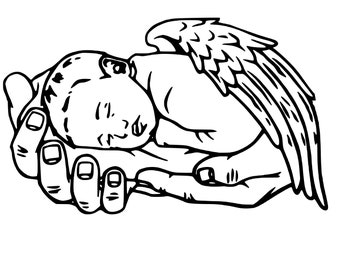 MALA KRUNICA„DJECE ROĐENE ZA NEBO“Dječica umrla u spontanom pobačaju i dječica kojoj je oduzet život namjernim pobačajem – zapravo nisu nestala! Nosiš li ovu gorku ranu na duši ili si između onih koji vole, brane i zagovaraju nerođene bližnje: možeš i ovako moliti s nama! Ovu je krunicu je napisao talijanski svećenik don Giulio Gallerani s dozvolom bolonjskog nadbiskupa mons. Mattea Marie Zuppi-a. Posvetna molitvaMože se moliti u bilo kojem trenutku tijekom dana, ponavljajući strelovitu molitvu za pobačenu i nerođenu djecu: Isuse, Marijo, ja vas ljubim!Spasite sve duše po žrtvi pobačene i nerođene djece! Međutim, postoje dva središnja trenutka u kojima se ova pobožnost obavlja s posebnim žarom: Euharistijska žrtva (Misa) za rađanje nerođenih za Nebo i ponavljanje ove posvetne molitve zajedno s njima za vrijeme i nakon Mise, molitva Krunice djece rođene za nebo kao zahvala i nastavak euharistijske žrtve. KRUNICA DJECE ROĐENE ZA NEBO(moli se na Gospinu krunicu)Početak: Znak križa Pokoj vječni (triput)Oče naš , Zdravo Marijo, Slava Ocu Gospodine Isuse Kriste, Sine Boga živoga, smiluj se meni grešniku!Na sva središnja („velika“) zrna:  Božansko Srce Isusovo, prikazujem ti, po Bezgrešnom Srcu Marije, Majke Crkve, zajedno s euharistijskom žrtvom, molitve i djela, radosti i trpljenja sve pobačene i nerođene djece, iz svakog vremena i prostora, kao naknadu za grijehe i spas svih duša, iz svakog vremena i prostora, po milosti Duha Svetoga i na slavu Boga Oca. Na zrna desetice („mala zrna“): Isuse i Marijo, ja vas ljubim, spasite duše! Na kraju svake desetice: Molitva Anđelu Čuvaru: Anđele čuvaru moj, danas i uvijek uza me stoj, ruku mi pruži, vodi me ti – ti me od zala očuvaj svih. Amen. Blagoslovljeno bilo uvijeke sveto i Bezgrešno začeće Blažene Djevice Marije, Majke Božje!O moj Isuse, oprosti nam naše grijehe, očuvaj nas od paklenoga ognja, dovedi u raj sve duše, osobito one kojima je najpotrebnije tvoje milosrđe.Sveti arkanđeli Mihaele, Gabrijele i Rafaele, molite za nas!Sveti Josipe, moli za nas! Sveta Betlehemska nevina dječice, molite za nas!Završetak: O Marijo, sav sam tvoj! Moje misli, riječi i djela – „misli ti!“Moj Oče, predajem ti se, učini od mene ono što ti želiš, za spas svih duša, iz svakog vremena i prostora. Dođi, Duše Sveti, ispuni srca svojih vjernika; i zapali u nama oganj svoje ljubavi! (Triput) AMEN.Udruga „Betlehem – Karlovac“; www.betlehem.hr; udruga.betlehem@gmail.com